cg';"rL – !)=#1. General Information of Institution2. Outline of the proposal Introduction of the programJustification/relevancy of the programMethodology used for conducting the programDetails of the participants/StakeholdersDetails of the program activities/syllabus/agendaExpected outcomes of the programProgram budgetingProgram-wise proposed time and venue3. Confirmation by the Program CoordinatorI certify that the statements made above have been verified and found true. If the grant is provided, I shall solely be responsible for its proper utilization of the fund. Name of the Institution: ______________________________________________________________Address: _________________________________________________________________________Name: ___________________________________________	Signature: __________________Designation: ______________________________________	Date: ______________________Document Checklist 7. Undertaking by the Institution HeadI hereby undertake and affirm that:All the information provided above is true to the best of my knowledge.If the grant is provided, I shall solely be responsible for its proper utilization and provide the receipts of expenditure to UGC.All the supporting should be verified and attested at the Institute.Date: 	Institution head's Signature: _______________________Official Seal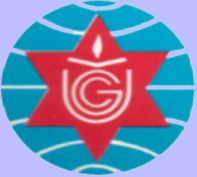 UNIVERSITY GRANTS COMMISSIONSanothimi, Bhaktapur, NepalApplication form for Higher Education Policy Dialogue ProgramApplication form for Higher Education Policy Dialogue ProgramApplication form for Higher Education Policy Dialogue ProgramUniversity/University affiliated toName of the institution (Campus/Department/School/Faculty), Address Contact noEmailName of the institution headDesignation Contact no (Telephone/Mobile)EmailProgram CoordinatorDesignationContact no (Telephone/Mobile)Email Academic programs currently being offeredPrograms Total number of studentsAcademic programs currently being offered1.Academic programs currently being offered2.Total number of faculty involved in teachingFull TimePart TimeTotal number of faculty involved in teachingTotal number of faculty with Post Doctorate Total number of faculty with PhDTotal number of faculty with MPhilTotal number of Non-Teaching staffsList of international conferences/workshops organized; latest two List of international conferences/workshops organized; latest two List of national conferences/workshops organized; latest twoList of national conferences/workshops organized; latest twoResearch project recently completed with detail information of funding and time taken Research project recently completed with detail information of funding and time taken Ongoing Research Projects  Ongoing Research Projects  Mark with *Document Checklist Before ProgramA cover letter signed by the head of the institutionApplication form with complete information ProposalOther evidences mentioned in the application form